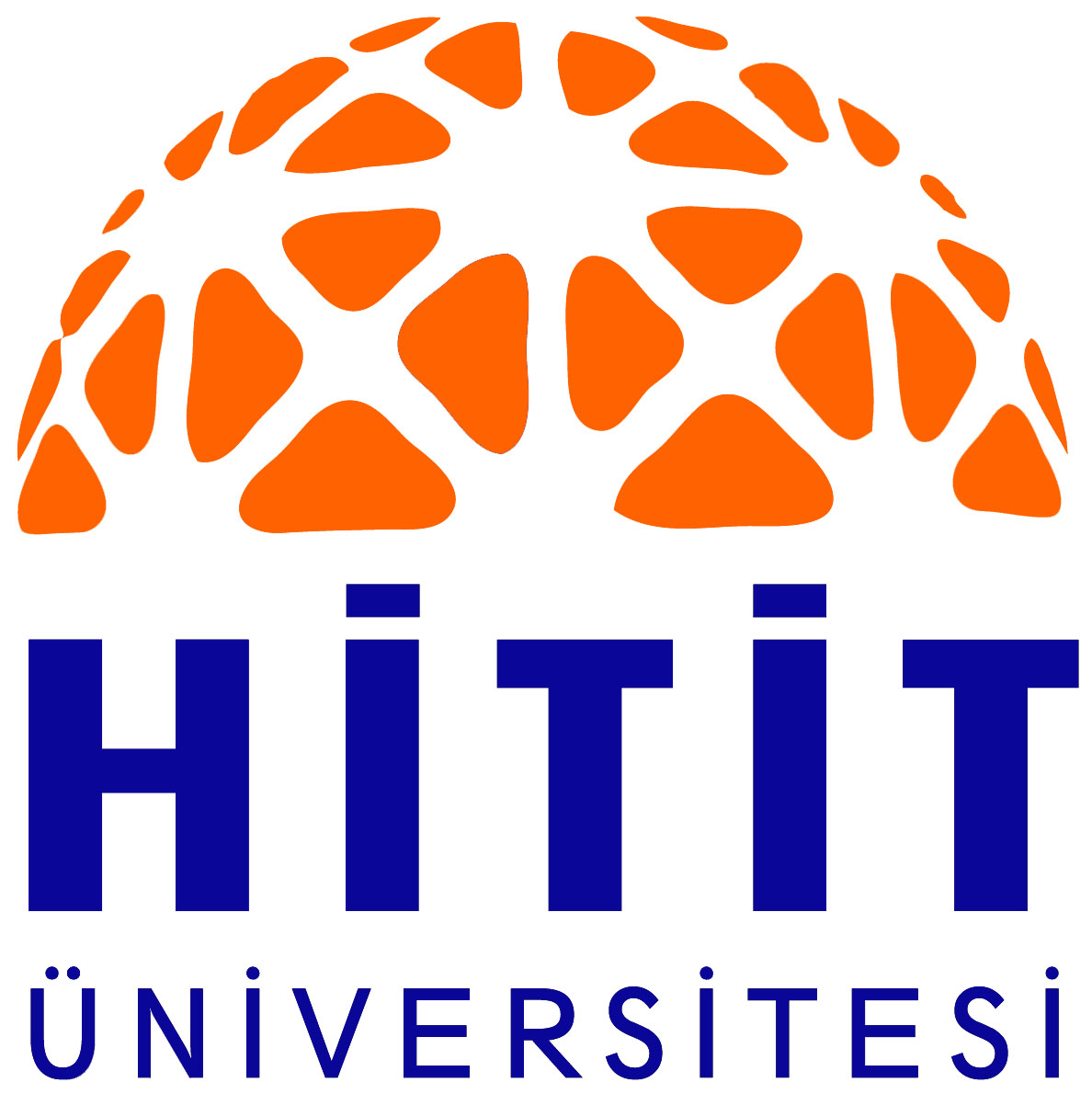 Bahar Etkinlikleri 29 Nisan - 4 Mayıs 2019ORYANTİRİNGBaşvuru FormuAdıSoyadıBirimi/ Bölümüİletişim BilgileriTelefonE- Posta